Protokol č.ImunodifuzeMateriál: gel (1,2% agarosa), Borat-fosfátový pufr, automatické pipety, sklíčko, inkubátor, fyziologický roztok, destilovaná voda, varné sklo, vařič, protilátky Ab (SwaHu: Swine antibody against Human serum, HAHu: Horse Antibody against Human serum), antigeny Ag (Lyonorm, Human control serum), mikrozkumavky typu EppendorfTeorie: Imunodofuze je jednou z nejstarších imunochemických metod. Dnes tuto metodu nahradily v rutinních laboratořích automatizované systémy nefelometrické a turbidimetrické. Výhodou této metody je velká jednoduchost, nevýhodou velká pracnost, vyžaduje určitou zručnost a má poměrně omezený rozsah při kvantitativním měření. Princip metody je založen na tvorbě komplexů antigen-protilátka v prostředí agarozoveho gelu po difuzi. Existuje několik modifikací této metody: např. podle Ouchterlonyho a podle Manciniové, jež jsou nejčastěji využívány. Modifikace podle Ouchterlonyho je založena na difuzním protisměrném pohybu molekul antigenu a protilátky. V místě setkání antigenu a protilátky vzniká v gelu precipitát, který je důkazem přítomnosti hledaného antigenu nebo protilátky (kvalitativní stanovení). Modifikace podle Manciniové je založena na radiální difuzi antigenu v gelu s rozpuštěnou protilátkou nebo na radiální difuzi protilátky v gelu s rozpuštěným antigenem. V gelu vznikají precipitační prstence. Gel se nechá ve vodní lázni vytemperovat na teplotu 56°C, aby nedošlo k denaturaci protilátky. Následně se přidá protilátka, která se důkladně vmíchá do gelu (kvalitativní i kvantitativní).  Cíl: Připravit precipitační linie v gelu po difuzi protilátky a antigenuPostup: Připravte 1,2% agarosový gel (agarosa + borat-fosfátový pufr)Očistěte sklíčka 95% etanolemAutomatickými pipetami opatrně napipetujte gel na sklíčko (2,4ml na sklíčko) a nechte gel ztuhnout Pomocí odsávačky a šablony vytvořte v gelu jamky podle obrázku 3 Připravte si ředění antigenu 1:0, 1:2, 1:4, 1:8 a 1:16Napipetujte 64µl protilátky do centrální jamky a 32µl antigenů do krajních jamek podle obrázku č.1. Ouchterlonyho destička Nechte inkubovat při teplotě 37°C 24 hodinOperte skla ve fyziologickém roztoku (nejvýše 2min), dále by se měla skla několik dní sušit pro dlouhodobé uchování gelu, což mi nepotřebujeme, takže sušení vynechámeBarvěte amidočerní (75ml CH₃OH, 8ml CH₃COOH, 0,08g amidočerni), pak promyjte v diferenciačním roztoku (CH₃OH : CH₃COOH = 10:1)Nakonec promyjte v dest. vodě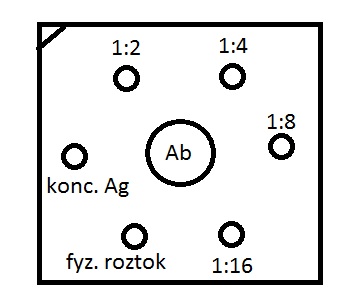           Obr. č. 1:  Ouchterlonyho destička  Vyhodnocení:      Ředění Ag a Ab jsou ekvivalentní tehdy, nachází-li se precipitační linie uprostřed mezi jamkami Ag a Ab.